ОбразецВ Президиум МОО «Академия Информатизации образования»от кандидата (доктора) педагогических (или других) наукФ.И.О. (полностью)ЗаявлениеПрошу принять меня в Члены-корреспонденты (или Действительные члены) Академии информатизации образования.С Уставом Академии ознакомлен. Цели и задачи поддерживаю. Обязуюсь участвовать в ее деятельности, выполнять требования Устава и решения руководящих органов, принимать участие в плановых собраниях и конференциях, в установленном порядке уплачивать членские взносы.Приложение:Анкета члена-корреспондента (или Действительного) члена Академии.Список научных работ.Копия диплома (дипломов) об учёной степени, звании (при наличии).Квитанция (эл.копия) об оплате членского и вступительного взноса.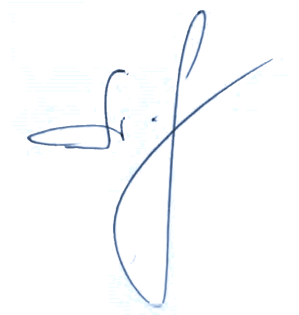 Подпись ___________ / Иванов И.И.«07» сентября  2018 г. Примечание:Текст курсивом удалить,заменив актуальными сведениями